ДЕНЬ ДЕТСКОГО ЧТЕНИЯ ON-LINE – 31 января 2018 года
ТЕМА: "Десятилетие детства (2018-2028): стратегические направления и приоритеты в работе библиотек с юными читателями".Выступление заведующей Центром детского чтения (МАУК "ЦБС" г. Пскова) Петровой Натальи Николаевны "Новые формы работы в библиотеке 21 века" (из опыта работы по продвижению чтения среди детей).Добрый день, дорогие коллеги.Тема моего выступления: «Новые формы работы в библиотеке 21 века»2018 – 2027 годы объявлены в Российской Федерации Десятилетием детства. Каждый человек — это целый мир, а фундамент этого мира закладывается уже с ранних лет. Детство – это пора познания, освоения окружающего мира через прикосновение к чтению,  подготовка к взрослой жизни, формирования моральных ценностей. Взрослая жизнь человека во многом определяется тем, что он усвоил еще в детском возрасте. Каким будет десятилетие детства во многом завит от каждого из нас.Сегодня снижение интереса к чтению – это общемировая тенденция, обусловленная глобализацией СМИ и бурным развитием индустрии развлечений, вытесняющих чтение и как престижный источник получения информации, и как приятную форму досуга. Многие страны, реализуя собственные стратегии и программы поддержки и развития чтения, ищут эффективные способы противодействия этой пагубной тенденции, поскольку чтение играет чрезвычайно важную роль для развития любой страны.Актуальность темы очевидна. На фоне общего падения интереса к чтению, продвижение Книги и чтения – одно из главных направлений работы библиотеки в 21 веке. Все решают эту проблему по-своему. Библиотекари неистощимы на выдумку в проведении различных мероприятий, посвящённых книге и чтению. Но цель у всех одна – сделать чтение привлекательным для  ребенка. И это наша основная функция. Время не стоит на месте и требует от нас нового воплощения известных форм работы. Ведь новое – это хорошо забытое старое. Сегодня библиотеки перешли на передовую, интерактивную, виртуальную, творческую и другие формы работы.Что такое Центр детского чтения? Библиотека-филиал №9, которая открыла свои двери для первых читателей в апреле 1960 года, 23 июля 2013 года переехала в новое специализированное помещение по адресу ул. Розы Люксембург, 23 как Центр детского чтения площадью 523,6 кв.м. Была совершена реконструкция и капремонт, находившегося здесь сначала овощного, потом мебельного магазина. Новые помещения библиотеки стали удобны не только для обычных читателей, но и для детей с ограниченными возможностями. Мебель легко «трансформируется» в соответствии с интерактивными мероприятиями, которые проводятся в ЦДЧ. Библиотека имеет современное техническое оснащение. Воспользоваться ею можно самостоятельно или с помощью сотрудников библиотеки; предусмотрена зона Wi-Fi.С развитием новых технологий появляются и новые возможности по продвижению книги среди школьников. Одной из современных форм работы являются буктрейлеры. Буктрейлер — это небольшой видео-ролик, который включает в себя самые яркие и узнаваемые моменты книги, визуализирует её содержание. Его применение разнообразно. Очень похож на трейлер к кинофильму. Выполняя свою основную задачу — представляя читателю книги и пропагандируя книгочтение — в мировом культурном сообществе, буктрейлеры превратились в отдельный самобытный жанр. Продолжительность буктрейлера не более 3-х минут. За время работы с этой формой продвижения книги у нас накопилась уже своя коллекция буктрейлеров. Сейчас их – 24. Предлагаем вашему вниманию один из них. («История старой квартиры»)Самая распространенная форма работы в библиотеке – громкие чтения. Их Цель  – показать чтение как способ взаимодействия с окружающим миром и как возможность передачи своих эмоций другому человеку вместе со звучащим словом. Взяв эту идею за основу, в нашей библиотеке в 2016 году был реализован издательский проект «Календарь Лидера» с привлечением известных лиц нашего города и области. Когда календарь был выпущен,  родилось продолжение- Проект «2016 секунд: Читаем вместе – читаем вслух», направленный на привлечение внимания к Книге. Публичные и хорошо известные люди нашего города и области, люди власти и не только общались с подрастающим поколением разных возрастов в стенах нашего Центра, рассказывали о роли книги в их жизни, делились своими воспоминаниями и впечатлениями о прочитанных книгах, а также читали вслух отрывок из значимой для них книги. Еще один проект, начатый в 2015 году и реализуемый по сегодняшний день - «Виртуальный респект». Его задача – обеспечение живого, онлайн-общения читателей с писателем. У любого участника проекта, школьника, появляется уникальная возможность ближе узнать автора понравившейся книги. В живой беседе и непринужденной обстановке школьники могут высказать свое мнение о прочитанных книгах, задать личные вопросы писателю. Уже состоялись встречи с такими писателями как Тамара Крюкова, Дарья Доцук, Михаил Самарский, Анастасия Орлова, Андрей Жвалевский и Евгения Пастернак. Вот как проходил один из них (Тамара Крюкова)Результатом одной из рабочих командировок в 2017 году стал совместный виртуальный проект Центра детского чтения и Белгородской государственной детской библиотекой имени А.А. Лиханова «Давайте общаться вместе».Сегодняшние наши подростки проводят большую часть своего времени в виртуальном мире. Поэтому данный способ общения им очень близок и интересен. Что из себя представляет данный проект? Это тематические онлайн-игры, запланированные на год, направленные на развитие у подростков интеллектуальных и межличностных способностей. Всего за год проведено 5онлайн-игр: «Здоров будешь – все добудешь», «Заповедники России», «Безопасность в сети», «Серфинг в сети: как ловушки обойти», «Город на карте».Все участники захвачены процессом обсуждения и ответов на вопросы оппонентов.На память о серии онлайн–игр у каждого участника остался Диплом.В 2018 году мы запустили очередной проект по продвижению книги и чтения – «BookBox». Современные дети и подростки все больше интересуются информацией, которую получают из социальных сетей и видеоблогов, чем из книг и других печатных изданий. Для того, чтобы влиться в комфортную среду юных читателей, появилась потребность создания доступного видеоресурса. Мы ожидаем пробуждения и развития познавательного интереса современных детей, что приведет к посещению библиотеки и к дальнейшему регулярному обращению к книгам и другим печатным изданиям. А сейчас вы сможете увидеть первый выпуск этого проекта.Уже стало традицией при библиотеках организовывать клубы. Вот и в нашем Центре детского чтения в 2016 году на постоянной основе для самых маленьких читателей и их родителей открылась студия семейного чтения «Библиокроха». (Девиз: «Чтобы дети росли с улыбкой книжку читая!») Цель таких встреч – объединить усилия библиотеки и семьи для раннего приобщения детей к чтению через творческие занятия, с помощью которых дети учатся познавать самих себя, общаться, фантазировать. В процессе занятий родители получают профессиональную консультацию о том, что читать детям в возрасте 5-6 лет и какую роль играет чтение книг для всестороннего развития детей. Одновременно родители узнают информацию об изданиях, в которых обсуждаются многочисленные вопросы по воспитанию ребенка, волнующие маму с папой (издаются буклеты, закладки, информационные листовки).Занятия показали эффективность такой формы взаимодействия библиотеки и родителей. Образовалась группа детей и родителей на постоянной основе, состоящая из 16 человек (8 родителей, 8 детей), посещающая студию на принципах добровольности и личной заинтересованности. Остальные участники посещали занятия на выбор (итого собиралось до 30 человек). Организуя совместный досуг детей и родителей, мы не забывали о такой форме воздействия на ребенка как игра. В нашем случае игра – это волшебная палочка, с помощью которой, можно научить ребенка любить книгу. Поэтому одним из пунктов программы каждого занятия является игра, в которой участвует очередной книжный герой. Игра может быть подвижная, в форме разминки, игра-сценка и т.д. Так например, участники студии совершили путешествие по страничкам книги Марии Баулиной «Если ваш ребенок... : трусишка, задира, торопыжка, жадина, неряха, обманщик, лентяй, хвастун, молчун, болтун : 10 проблем, с которыми сталкиваются родители». В книге кандидата психологических наук, доцента кафедры клинической и специальной психологии Московского педагогического университета содержится десять вариантов поведения, которые может демонстрировать ребенок.  В течение года участники Студии познакомились со следующими литературными страничками – трусишка, задира, торопыжка, жадина, неряха, обманщик, лентяй, хвастун, молчун. Работа наша продолжается и у нас будут встречи, на которых мы будем вместе вслух читать и обсуждать прочитанное. Вместе рассуждать. Вместе играть и заниматься творчеством. И, самое главное, всегда слушать и слышать маленького человека, нашего будущего большого читателя.Конечно же, мы стараемся совершенствовать свою работу, идти в ногу со временем и подрастающим поколением. Библиотека и ее читатели постоянно участвует в Международных, Всероссийских, Межрегиональных акциях, проектах, за что получает дипломы и сертификаты. Сегодняшний день требует массового выхода библиотек в социальные сети, переноса туда виртуального общения с аудиторией. У нас есть свой канал на Youtube, группа Вконтакте. Все кто хочет с нами дружить - присоединяйтесь к нам.Группа  библиотеки "ВКонтакте" Центра детского чтения: http://vk.com/bookcenterВ завершении хочется сказать, что сам процесс чтения естественен для каждого из нас. Наша задача сводится лишь к тому, чтобы создать условия, при которых умение читать разовьется само и будет неотъемлемой частью жизни каждого ребенка. А все это мы делаем с помощью книги, ради книги, на благо книги. А, значит, мы идем в правильном направлении в Десятилетие детства.*********************************БИБЛИОТЕКА - ЦЕНТР ДЕТСКОГО ЧТЕНИЯ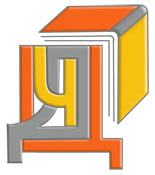 
Адрес: 180007, г. Псков, ул. Розы Люксембург, 23 
e-mail: filial9-cbs@yandex.ru 
Тел.: (8112) 57-35-03, 56-16-30Группа читателей библиотеки "ВКонтакте" - http://vk.com/bookcenterЗаведующая библиотекой - 
Петрова Наталья НиколаевнаРежим работы:Пн-Пт 10.00-18.00
Вс 10.00-17.00 
Выходной день - суббота
Санитарный день - последний понедельник месяца –Положение О Библиотеке – Центре детского чтения-http://www.bibliopskov.ru/zip/cdch_pol.pdfМероприятия в библиотеке в 2018 году  - http://bibliopskov.ru/cdch2018.htmМероприятия в библиотеке в 2017 году  - http://bibliopskov.ru/cdch2017.htmМероприятия в библиотеке в 2016 году - http://bibliopskov.ru/cdch2016.htm